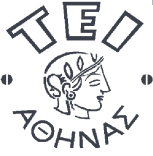 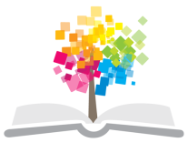 Βάσεις Δεδομένων Ι (Ε)Ενότητα 13: Μελέτη Περιπτώσεως: Αμερικανικές Προεδρικές εκλογέςΧ. Σκουρλάς, Α. ΤσολακίδηςΤμήμα Μηχανικών Πληροφορικής ΤΕΣτόχος του εργαστηρίου είναι η εκμάθηση και εμβάθυνση σε δηλώσεις SQL και σε θέματα σχεδιασμού και κανονικοποίησης.Λέξεις Κλειδιά: Case Study, SQL, OracleCase Study: Αμερικανικές Προεδρικές εκλογέςΈστω απλουστευμένη βάση των αμερικανικών προεδρικών εκλογών. Στο δείγμα (παγκόσμια σχέση) παρατίθενται εκλογικά αποτελέσματα για τις αναμετρήσεις από το 1952 έως το 1992.               REP=REPUBLICAN , DEM=DEMOCRAT , IND=INDEPENDENTΠοιό είναι το πρωτεύον κλειδί;Η αναγραφή NULL σε μια θέση του πίνακα σημαίνει ότι η αντίστοιχη θέση δεν έχει τιμή.  Στη συνέχεια παραθέτουμε τέσσερις (4) πίνακες (3RD Normal Form - 3NF) στους οποίους πρέπει να γράψετε τα στοιχεία των εκλογών. Σημειώστε επίσης πρωτεύοντα και ξένα κλειδιά.                                          PRESIDENTS                                                LOSERS                                                      ELECTIONWINNER                                      ELECTIONLOSERΥλοποίησηΑκολουθούν εντολές δημιουργίας πινάκων στο προϊόν της Oracle. Στους ορισμούς αυτούς παραλείπονται τα πρωτεύοντα και τα ξένα κλειδιά. CREATE TABLE presidents(winner VARCHAR2(15) NOT NULL,                         w_party VARCHAR2(15),w_state VARCHAR2(15));                                     PRESIDENTSCREATE TABLE losers(loser VARCHAR2(15) NOT NULL,l_party VARCHAR2(15));                                                      LOSERSCREATE TABLE electionwinner(election_year VARCHAR2(4) NOT NULL,                  winner VARCHAR2(15), w_votes NUMBER);                                                  ELECTIONWINNERCREATE TABLE electionloser(election_year VARCHAR2(4) NOT NULL,                 loser VARCHAR2(15) NOT NULL, l_votes NUMBER);                                                 ELECTIONLOSERΔημιουργήστε τη βάση ELECTIONS με τους παραπάνω πίνακες στο προϊόν της mySQL. Στους ορισμούς σας να συμπεριλάβετε πρωτεύοντα και ξένα κλειδιά. Θυμηθείτε να δημιουργήσετε πρώτα DATABASE και μετά να τη χρησιμοποιήσετε (USE).Ακολουθούν εντολές εισαγωγής στοιχείων στο προϊόν της Oracle. INSERT INTO presidents VALUES ('EISENHOWER','REPUBLICAN','TEXAS');INSERT INTO losers VALUES('STEVENSON','DEMOCRAT');INSERT INTO electionwinner VALUES('1952','EISENHOWER',442);INSERT INTO electionwinner VALUES('1956','EISENHOWER',447);INSERT INTO electionloser VALUES('1952','STEVENSON',89);INSERT INTO electionloser VALUES('1956','STEVENSON',73);Γράψτε όλες τις εντολές εισαγωγής δεδομένων στο προϊόν της mySQLΑπαντήστε, επιπλέον στα παρακάτω ερωτήματα.Δείξτε όλα τα στοιχεία προέδρων ταξινομημένα ανά όνομαΔείξτε τα ονόματα των προέδρων από τον πίνακα electionwinner μία φορά  Δείξτε όλα τα στοιχεία προέδρων ανά κόμμα και αλφαβητικάΔείξτε όλα τα στοιχεία προέδρων που ανήκουν στο κόμμα των ρεπουμπλικάνων τι θα δείξουν οι  αναζητήσεις;SELECT winner, w_party, w_stateFROM presidentsWHERE w_party = 'REP';SELECT winner, w_party, w_stateFROM presidentsWHERE w_party = 'RepUBLICAN';SELECT winner, w_party, w_stateFROM presidentsWHERE w_party = 'republican';SELECT winner,w_party,w_stateFROM presidentsWHERE w_state = 'REPUBLICAN';Δείξτε  στοιχεία NIXON Δείξτε υποψήφιους που έχασαν με ψήφους λιγότερους των 80 Δείξτε υποψήφιους που έχασαν στις εκλογές πάνω από μία (1) φορά (χρήση GROUP BY)Δείξτε όλα τα στοιχεία των εκλογών για κάθε έτος εκλογικής αναμέτρησης Γράψτε εντολές διαγραφής των πινάκων και της βάσης δεδομένων.Τέλος, γράψτε τις παρακάτω αναζητήσεις:Δείξτε δημοκρατικούς προέδρους από την πολιτεία MASS  Δείξτε δημοκρατικούς προέδρους που εξελέγησαν νικητές πάνω από μία φοράΔείξτε όλα τα στοιχεία των υποψηφίων που ηττήθηκαν και νίκησαν σε εκλογικές αναμετρήσεις πχ ο Nixon έχασε και κέρδισε εκλογές. Πόσους ψήφους εκλεκτόρων έλαβαν οι δημοκρατικοί πρόεδροι από το 1952 έως το 1992.Ποιος ο ελάχιστος αριθμός εκλεκτόρων που εξασφάλισε δημοκρατικός πρόεδρος που εξελέγη από το 1952 έως και το 1984.Ποιος ο μέσος όρος ψήφων εκλεκτόρων που έλαβαν οι υποψήφιοι που εξελέγησαν πρόεδροι από το 1952 έως και το 1984.Εκτυπώστε έτη εκλογικής αναμέτρησης, ονόματα νικητών και ψήφους εκλεκτόρων. Ταξινομήστε τα αποτελέσματα ανά φθίνουσα σειρά ψήφων εκλεκτόρων.Δείξτε υποψήφιους που έχασαν πάνω από μία φορά με ψήφους εκλεκτόρων λιγότερους από 100.Πόσοι ανεξάρτητοι υποψήφιοι συμμετείχαν στις εκλογικές αναμετρήσειςΔείξτε δημοκρατικούς υποψήφιους από το 1952 έως και το 1988. ΣημειώματαΣημείωμα ΑναφοράςCopyright ΤΕΙ Αθήνας, Χ. Σκουρλάς, Α. Τσολακίδης 2014. Χ. Σκουρλάς, Α. Τσολακίδης. «Βάσεις Δεδομένων Ι (Ε). Ενότητα 13: Μελέτη Περιπτώσεως: Αμερικανικές Προεδρικές εκλογές». Έκδοση: 1.0. Αθήνα 2014. Διαθέσιμο από τη δικτυακή διεύθυνση: ocp.teiath.gr.Σημείωμα ΑδειοδότησηςΤο παρόν υλικό διατίθεται με τους όρους της άδειας χρήσης Creative Commons Αναφορά, Μη Εμπορική Χρήση Παρόμοια Διανομή 4.0 [1] ή μεταγενέστερη, Διεθνής Έκδοση.   Εξαιρούνται τα αυτοτελή έργα τρίτων π.χ. φωτογραφίες, διαγράμματα κ.λ.π., τα οποία εμπεριέχονται σε αυτό. Οι όροι χρήσης των έργων τρίτων επεξηγούνται στη διαφάνεια  «Επεξήγηση όρων χρήσης έργων τρίτων». Τα έργα για τα οποία έχει ζητηθεί άδεια  αναφέρονται στο «Σημείωμα  Χρήσης Έργων Τρίτων». 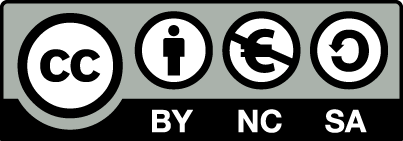 [1] http://creativecommons.org/licenses/by-nc-sa/4.0/ Ως Μη Εμπορική ορίζεται η χρήση:που δεν περιλαμβάνει άμεσο ή έμμεσο οικονομικό όφελος από την χρήση του έργου, για το διανομέα του έργου και αδειοδόχοπου δεν περιλαμβάνει οικονομική συναλλαγή ως προϋπόθεση για τη χρήση ή πρόσβαση στο έργοπου δεν προσπορίζει στο διανομέα του έργου και αδειοδόχο έμμεσο οικονομικό όφελος (π.χ. διαφημίσεις) από την προβολή του έργου σε διαδικτυακό τόποΟ δικαιούχος μπορεί να παρέχει στον αδειοδόχο ξεχωριστή άδεια να χρησιμοποιεί το έργο για εμπορική χρήση, εφόσον αυτό του ζητηθεί.Επεξήγηση όρων χρήσης έργων τρίτωνΔιατήρηση ΣημειωμάτωνΟποιαδήποτε αναπαραγωγή ή διασκευή του υλικού θα πρέπει να συμπεριλαμβάνει:Το Σημείωμα ΑναφοράςΤο Σημείωμα ΑδειοδότησηςΤη δήλωση Διατήρησης Σημειωμάτων Το Σημείωμα Χρήσης Έργων Τρίτων (εφόσον υπάρχει) μαζί με τους συνοδευόμενους υπερσυνδέσμους.Το περιεχόμενο του μαθήματος διατίθεται με άδεια Creative Commons εκτός και αν αναφέρεται διαφορετικά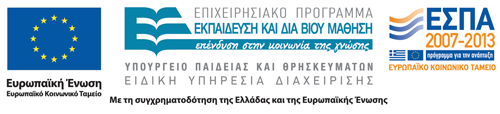 Το έργο υλοποιείται στο πλαίσιο του Επιχειρησιακού Προγράμματος «Εκπαίδευση και Δια Βίου Μάθηση» και συγχρηματοδοτείται από την Ευρωπαϊκή Ένωση (Ευρωπαϊκό Κοινωνικό Ταμείο) και από εθνικούς πόρους.YEARWINNERW_VOTESW-PARTYW_STATELOSERL_VOTESL_PARTY195219561960196419681968197219761980 19801984198819921992EISENHOWEREISENHOWERKENNEDYJOHNSONNIXONNIXONNIXONCARTERREAGANREAGANREAGANBUSHCLINTONCLINTON442447303486301301520297489489525426NULLNULLREPREPDEMDEMREPREPREPDEMREPREPREPREPDEMDEMMASS.CALIFCALIFCALIFNULLNULLNULLNULLNULLNULLNULLSTEVENSONSTEVENSONNIXONGOLDWATERHUMPHREYWALLACEMcGOVERNFORDCARTERMONDALEDOUKAKISBUSHPERAULT89732195219146172404901341NULLNULLDEMDEMREPREPDEMDEMDEMDEMDEMDEMREPINDWINNERW-PARTYW_STATEEISENHOWER…REPUBLICAN TEXASLOSERL_PARTYSTEVENSONNIXON…DEMOCRAT REPUBLICAN YEARWINNERW_VOTES195219561960…EISENHOWEREISENHOWERKENNEDY442447303YEARLOSERL_VOTES195219561960…STEVENSONSTEVENSONNIXON8973219WINNERW-PARTYW_STATELOSERL_PARTYYEARWINNERW_VOTESYEARLOSERL_VOTESΑνοικτά Ακαδημαϊκά ΜαθήματαΤεχνολογικό Εκπαιδευτικό Ίδρυμα ΑθήναςΤέλος ΕνότηταςΧρηματοδότησηΤο παρόν εκπαιδευτικό υλικό έχει αναπτυχθεί στα πλαίσια του εκπαιδευτικού έργου του διδάσκοντα.Το έργο «Ανοικτά Ακαδημαϊκά Μαθήματα στο ΤΕΙ Αθήνας» έχει χρηματοδοτήσει μόνο τη αναδιαμόρφωση του εκπαιδευτικού υλικού. Το έργο υλοποιείται στο πλαίσιο του Επιχειρησιακού Προγράμματος «Εκπαίδευση και Δια Βίου Μάθηση» και συγχρηματοδοτείται από την Ευρωπαϊκή Ένωση (Ευρωπαϊκό Κοινωνικό Ταμείο) και από εθνικούς πόρους.©Δεν επιτρέπεται η επαναχρησιμοποίηση του έργου, παρά μόνο εάν ζητηθεί εκ νέου άδεια από το δημιουργό.διαθέσιμο με άδεια CC-BYΕπιτρέπεται η επαναχρησιμοποίηση του έργου και η δημιουργία παραγώγων αυτού με απλή αναφορά του δημιουργού.διαθέσιμο με άδεια CC-BY-SAΕπιτρέπεται η επαναχρησιμοποίηση του έργου με αναφορά του δημιουργού, και διάθεση του έργου ή του παράγωγου αυτού με την ίδια άδεια.διαθέσιμο με άδεια CC-BY-NDΕπιτρέπεται η επαναχρησιμοποίηση του έργου με αναφορά του δημιουργού. Δεν επιτρέπεται η δημιουργία παραγώγων του έργου.διαθέσιμο με άδεια CC-BY-NCΕπιτρέπεται η επαναχρησιμοποίηση του έργου με αναφορά του δημιουργού. Δεν επιτρέπεται η εμπορική χρήση του έργου.διαθέσιμο με άδεια CC-BY-NC-SAΕπιτρέπεται η επαναχρησιμοποίηση του έργου με αναφορά του δημιουργού και διάθεση του έργου ή του παράγωγου αυτού με την ίδια άδεια. Δεν επιτρέπεται η εμπορική χρήση του έργου.διαθέσιμο με άδεια CC-BY-NC-NDΕπιτρέπεται η επαναχρησιμοποίηση του έργου με αναφορά του δημιουργού. Δεν επιτρέπεται η εμπορική χρήση του έργου και η δημιουργία παραγώγων του.διαθέσιμο με άδεια CC0 Public DomainΕπιτρέπεται η επαναχρησιμοποίηση του έργου, η δημιουργία παραγώγων αυτού και η εμπορική του χρήση, χωρίς αναφορά του δημιουργού.διαθέσιμο ως κοινό κτήμαΕπιτρέπεται η επαναχρησιμοποίηση του έργου, η δημιουργία παραγώγων αυτού και η εμπορική του χρήση, χωρίς αναφορά του δημιουργού.χωρίς σήμανσηΣυνήθως δεν επιτρέπεται η επαναχρησιμοποίηση του έργου.